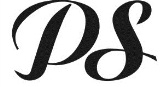 ИНФОРМАЦИОННОЕ ПИСЬМОГБУ РК «Центр «Наследие» имени Питирима Сорокина»объявляет о проведенииРеспубликанского конкурсаисследовательских работ на тему «Брак, семья, любовь в трудах П.А. Сорокина» 1. Общие положенияКонкурс исследовательских работ на тему «Брак, семья, любовь в трудах П.А. Сорокина» среди учащихся образовательных учреждений Республики Коми (далее – Конкурс) проводится ГБУ РК «Центр «Наследие» имени Питирима Сорокина». Конкурс направлен на интеллектуальное развитие, патриотическое воспитание молодёжи, развитие навыков исследовательской работы у учащихся старших классов (8-11 классы) и студентов 1 и 2 курсов.2. Цель и задачи КонкурсаЦель Конкурса: Актуализация и популяризация научного наследия выдающегося учёного-социолога Питирима Александровича Сорокина, выходца из Коми края.Задачи:– Популяризация научного творчества П. Сорокина.– Привлечение молодёжи к исследовательской работе.– Патриотическое воспитание молодёжи.– Популяризация деятельности Центра «Наследие» имени Питирима Сорокина.3. Организаторы Конкурса– ГБУ РК «Центр «Наследие» имени Питирима Сорокина».4. Порядок и сроки проведения КонкурсаКонкурс проводится в заочной форме с 9 сентября 2019 года – по 17 января 2020 года.Прием заявок и работ – по 25 декабря 2019 года (включительно). Список зарегистрированных работ размещается на сайте ГБУ РК «Центр «Наследие» имени Питирима Сорокина» rksorokinctr.org 26 декабря 2019 года.Оценка работ членами жюри – до 17 января 2020 года. Список победителей будет вывешен 17 января 2020 года на сайте rksorokinctr.org и в социальной сети ВКонтакте http://vk.com/public49885342.В случае необходимости Оргкомитет Конкурса имеет право запросить дополнительную информацию. Подробную информацию об условиях Конкурса и требованиях к оформлению работы можно получить по телефону (8212) 201574 или по электронной почте rksorokinctr@mail.ru (Чипсанова Евгения Александровна). 5. Участники Конкурса В Конкурсе могут принять участие учащиеся старших классов общеобразовательных организаций Республики Коми (8-11 классы), а также студенты 1 и 2 курсов профессиональных образовательных организаций и образовательных организаций высшего образования Республики Коми.6. Требования к материалам, представляемым на КонкурсКонкурс проводится в заочной форме. Для участия в конкурсе необходимо представить следующие документы:1. Анкету участника конкурса (прилагается, см. Приложение 1).2. Исследовательскую работу (далее – работа) на тему: «Брак, семья, любовь в трудах П.А. Сорокина»  в бумажном и электронном виде.Объем работы не более 25 страниц в приложении Microsoft Office Word 2003-2010, шрифт Times New Roman, кегль 14, интервал 1,5; параметры страницы: ориентация книжная, поля: справа – 10 мм, слева – 25 мм, сверху и снизу – 20 мм. Цитаты используются с обязательной ссылкой на источник.Работа должна содержать следующие сведения (разделы): Титульный лист.Содержание.Введение.Основная часть.Заключение.Список источников и литературы.Приложения (по желанию).На титульном листе указывается название образовательного учреждения, название работы, автор(ы), научный руководитель.Материалы, представляемые на конкурс, не возвращаются и не рецензируются.При оценке учитываются следующие критерии:Соответствие содержания работы заявленной теме.Самостоятельность в изучении материала, наличие авторской позиции, самостоятельность оценок и суждений. Достижение поставленных целей и задач, связность и логическая последовательность текста.Соответствие оформления работы конкурсным требованиям.Работы принимаются до 25 декабря 2019 года на бумажном носителе по адресу: 167000, Республика Коми, г. Сыктывкар, ул. Советская 30, ГБУ РК «Центр «Наследие» имени Питирима Сорокина». На конверте указать: Конкурс исследовательских работ; а также в электронном виде по e-mail. Адрес электронной почты rksorokinctr@mail.ru. В теме указать: Конкурс исследовательских работ.7. Жюри Конкурса.Для подведения итогов Конкурса сформировано жюри в составе:1. Кузиванова О.Ю., к.и.н., директор ГБУ РК «Центр «Наследие» имени Питирима Сорокина», председатель.2. Конюхов А.К., к.с.н., заместитель директора ГБУ РК «Центр «Наследие» имени Питирима Сорокина».3. Худяева О.И., ведущий специалист-эксперт сектора анализа и прогнозирования национальных отношений Министерства национальной политики Республики Коми.4. Чипсанова Е.А., ведущий методист ГБУ РК «Центр «Наследие» имени Питирима Сорокина».5. Майорова Е.А., методист ГБУ РК «Центр «Наследие» имени Питирима Сорокина»Функции Жюри: – проводит анализ соответствия представленных заявок целям Конкурса и требованиям настоящего Положения; – оценивает представленные работы по критериям, определенным п.6 настоящего Положения; – оформляет протоколы по итогам Конкурса. Решение жюри принимается по итоговой сумме баллов. В случае абсолютного равенства баллов у двух или более участников Конкурса председатель жюри имеет право выбрать одного из них добавлением одного балла. Выбор может происходить как по усмотрению председателя, так и в совещательном порядке с остальными членами Жюри.8. Подведение итогов конкурса. Авторы лучших работ будут объявлены победителями и получат дипломы (I, II, III степени соответственно) и ценные призы. Остальные участники получат сертификат участника Конкурса.Приложение 1.Анкетаучастника заочного Республиканского конкурсаисследовательских работ* 1. Ф.И.О. (полностью)________________________________________________2. Учебное заведение (полное название, адрес, индекс, телефон), класс (курс)_________________________________________________________________________________________________________________________________3. Ф.И.О. научного руководителя (полностью)______________________________________________________________________________________________4. Должность научного руководителя______________________________________________________________________________________________________5. Контактные телефоны (указываются обязательно и для участника, и для научного руководителя)_________________________________________________________________________________________________________________6. Электронный адрес (указываются обязательно и для участника, и для научного руководителя)_________________________________________________________________________________________________________________*Все поля обязательны для заполненияПриложение 2. Рекомендуемая литература и источники при написании исследовательской работы:Голосенко И.А. Питирим Сорокин: судьба и труды. Сыктывкар, 1991.Сорокин П.А. Долгий путь. Автобиография. Сыктывкар, 1991.Сорокин П.А. Ранние сочинения. 1910-1914 гг. СПб, 2014.Сорокин П.А.  Пережитки анимизма у зырян // Наследие. 2011. № 1. – С. 23-44.Сорокин П.А.  К вопросу об эволюции семьи и брака у зырян // Наследие. 2011. № 1. – С. 48-59.Сорокин П.А.  "Пестрое кружево": [Дорож. заметки о путешествии в Удор. край с целью этногр. исслед. летом 1911 г.] // Наследие. 2011. № 1. – С. 44-47.Сорокин П.А.  Современные зыряне // Наследие. 2011. № 1. – С. 60-96Сорокин П.А.  К вопросу о первобытных религиозных верованиях зырян // Наследие. 2011. № 1. – С. 96-102.Сорокин П.А. Этнографические этюды (Сборник этнографических статей П.А. Сорокина). Сыктывкар, 1998.Несанелис Д.А., Семенов В.А. В начале долгого пути (ранние статьи Питирима Сорокина) // Наследие. 2011. № 1. – С. 7-18.Любые энциклопедические издания.Материалы с сайта rksorokinctr.org.Материалы с информационного портала "Питирим Сорокин" pitirimsorokin.org.Примечание: с работами из рекомендуемого списка можно ознакомиться на сайте Центра «Наследие» имени Питирима Сорокина rksorokinctr.org